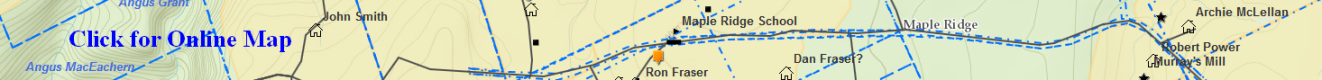  Smith_Family(Dunmaglass)– (Eigg Mountain Settlement History)Dunmaglass Smith FamilyJohn Smith (b.1787 –d. October 29, 1875) born Scotland Eigg Mountain married Ann (Nancy) Grant (b.1787-d. September 24, 1875) born Scotland died at Eigg Mountain NSVS1871 Census Arisaig District Division 2 # 68	Sarah Smith (b.1846)Donald Smith arrived 1780/1781Angus Smith marriedRonald or Ranald Smith (d. by 1871) married Catherine MacDonald (b.1821)1871 Census Arisaig District Division 2 # 88Ann Smith (b. 1841) married Hugh MacIsaac (b. 1833) s/o Donald MacIsaac married June 17, 1865 at Georgeville NSVSAlexander Smith (b. 1842-d. by 1891) born Moidart lived at Brown’s Mountain NSVS married Isabella MacGillivray (b.1844) born Mountain Glen d/o John and Margaret MacGillivray married January 25, 1871 at Lismore, Pictou County NSVS1871 Census Arisaig District Division 2 # 881881 Census Arisaig District # 161891 Census Arisaig District # 22Catherine Smith (b. April 6, 1872) born at Summerville  NSVS	Margaret Catherine Smith (b. June 25, 1873) born at Summerville NSVSChristy Smith (b. May 29, 1875) born at Summerville NSVSSarah Ann Smith (b. November 1, 1876) born at Summerville NSVS				Ronald Smith (b.1879)				John Smith (b.1881)				Donald/Daniel Smith (b.1883)				1901 Census Arisaig District # 94				Catherine Smith (b.1885)			Donald Smith (b.1843) tailor			Mary Smith (b.1844)			1881 Census Arisaig District # 17			John Smith (b. September 1, 1846) mason			Catherine Smith (b.1847)			1881 Census Arisaig District # 17Angus Smith (b.1848-d.January 27, 1898) Obit probate file A-1137 page 719/940 Antigonish Estate File 1899-1900 last will and testament page 376/471 Antigonish Will Book 1883-1905 married Christina “Christy” MacDonald (b.1846)1881 Census Arisaig District # 171891 Census Arisaig District # 21	Angus McArthur (b. 1883) living with them in 1891			In the 1911 census was declared a “vacant farm”.